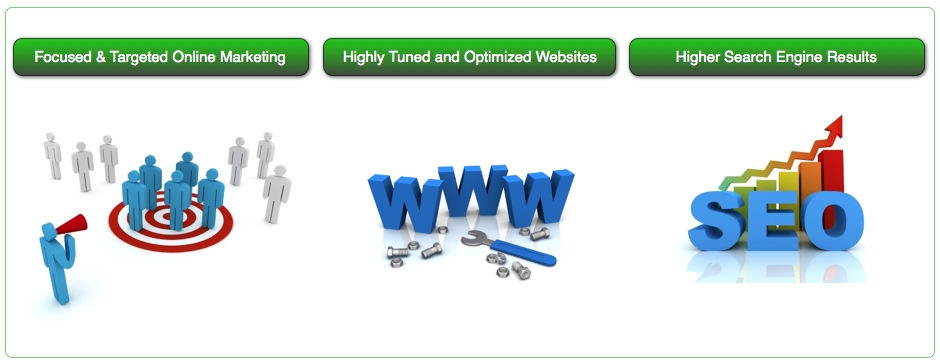 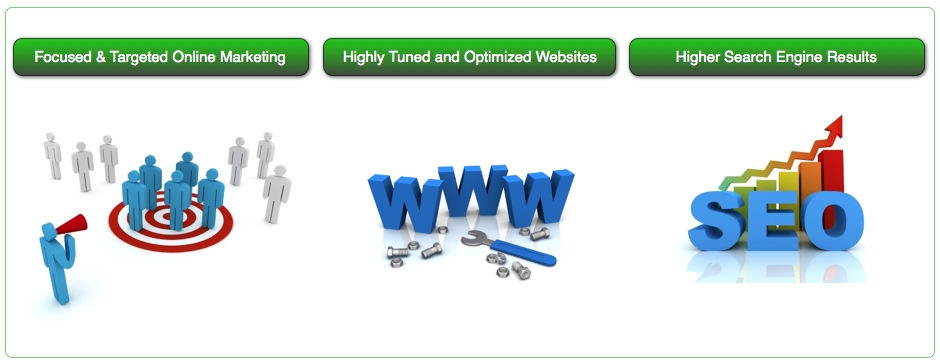 Veebilehe lähteülesanneMiks on vaja koostada lähteülesannet? Kui sa lähed näiteks ehitusfirmasse ja ütled, et soovid uut kodu, siis pole mõtet loota, et seda ilma põhjaliku projekti ja ettevalmistusteta hakatakse ehitama. Täpselt sama kehtib ka sinu tulevase kodulehe osas.Sisukas lähteülesande läbitöötamine aitab tellijal aru saada, mida ta tegelikult tahab ning samuti saab töö teostaja paremini oma ressursse planeerida. Põhjaliku lähteülesande juurde kuulub ka konsulteerimine veebirakenduse loojaga, mille tulemusena selginevad veebirakenduse tellija soovid ja ootused veelgi täpsemalt.Soovitusi hinnapakkumise küsimise osasKüsi vähemalt kolmelt teenusepakkujalt hinnapakkumist, sest hinnapakkumine annab sulle samuti aimu, kui põhjalik ja professionaalne on pakkuja. Hinnapakkumine võiks kajastada:tööde teostamise ajagraafikut;teostatavaid töid etappide kaupa;hinna kujunemine etappide ja tööde kaupa;kes juhib projekti ja osapooled;kuidas toimub dokumenteerimine ja etappide kooskõlastamine ja kinnitamine;garantiid lõpptulemusele;vigade parandamist tasuta.Olgu lisatud, et kindlasti peaksid koostama parima tulemuse nimel võimalikult täpse lähteülesande ning mitte piirduma oma soovide kirjeldusega. Mida täpsemalt koostad oma lähteülesande, seda selgemalt saab töö teostaja koostada hinnapakkumise.Arvestama peaksid ka sellega, et töö teostaja võib esitada kaks hinnapakkumist, millest esimene sisaldab selliseid töid nagu visiooni sõnastamine, planeerimine, struktuuri loomine, detailanalüüs ja süsteemi disain. Kui need tööd saavad tehtud, siis tehakse vajadusel hinnapakkumise korrigeerimine, kuna siis on ka selge kui palju tegelikult kulub ressurssi järgmistele tegevustele nagu programmeerimine, kasutajaliideste loome, testimine, dokumenteerimine, paigaldus, veebilahenduse ületõstmine, koolitus ja hooldusega seotud valdkonnad.Sa ei pea vastama kõigile küsimustele, (raske on kohe kõike teada ja ette näha),  kuid töö teostaja on konsultatsioonide käigus neid sinult nii või teisiti kohustatud küsima ja selgitama nende sisu ja olulisemaid punkte lähemalt.Head lähteülesande koostamist!Ettevõtte tutvustusMis on teie tegevusvaldkond? Millega teie ettevõte tegeleb? Mida pakutakse oma sihtgrupile? Kui suured kogemused teil selles valdkonnas on ja mida olete oma tegevusajal suuremat korda saatnud? Nimeta oma põhitoodetest tekkivad suurimad kasud kliendile. Millist väärtust pakute oma klientidele? Kuidas muutub kliendi elu või olukord peale teie toote või teenuse kasutamist? 	Mis on Teie unikaalsuseks? Mille poolest erinete oma konkurentidest? Mis on teie eeliseks turul? Mida on teie kliendid toonud põhjenduseks, et miks nad on just teilt ostnud?Mis on teie tunnuslause?Kui suure ettevõtte või asutusega on tegu ja millistest osadest see koosneb? Mitu inimest töötab teie asutuses / firmas?Ettevõtte hetkeolukord internetisKirjutage oma ettevõtte tänane veebilehe aadress(id)Mis teie veebilehe juures töötab hästi? Millest on olnud tuntavat / mõõdetavat kasu? Mida peaks teie veebilehe osas kindlasti ette võtma / muutma? Miks te vajate uut veebilehte?Kas ja millisel moel mõõdate ja/või olete täna analüüsinud oma veebilehel toimuvat? Kui palju ostetakse või tehakse päringuid veebilehe kaudu?Milliseid kanaleid (raadio, tele, ajalehed, Facebook jne) olete kasutanud senise veebilehe turunduses? Kui palju te neisse panustate?Konkurendid ja analoogidMilliseid teisi veebilehti võiksid disaini, ülesehituse ja teostuse poolest võtta eeskujuks?Sihtgrupid ja nende eesmärgidKes on need inimesed või asutused, kes teilt ostavad või teie teenuseid tarbivad? Kirjelda nende nn klienditüüpi võimalikult detailselt. On nad äriomanikud, noored koduperenaised jne?Mis on nende probleem ja mida nad teie lehelt esmajärgus otsiksid? 		Mis keelt nad räägivad ja kas tegemist on Eesti või välisturuga? Millised keeled on lehel vajalikud?Kas olete nõus sellega, et töö teostaja saab teilt teie klientide kontaktid (ca 20 kontakti) veebikasutatavuse ja vajaduste uuringute teostamise tarvis? (aitavad kaasa veebirakenduse peaeesmärgi saavutamisele) 	Veebilehe eesmärgid ja soovitud tegevused lehelMis on veebilehe peamine eesmärk. Mis on see kõige tähtsam konkreetne ja ajaliselt määratletud tulemus mida ootate?  Mida peavad külastajad veebilehel tegema (ostma, kontakti võtma?Veebilehe struktuur, funktsionaalsus ja disainSisu planeering ilma visuaalse kujundusetaDomeeninimi ja valiku põhjendus 		Nimeta, mis on suuremad teemad/kategooriad, millest võiks sinu sihtgrupp olla sinu lehel huvitatud? (Näiteks müüte jalatseid, siis kategooriad võivad olla meeste jalatsid, laste jalatsid, naiste jalatsid) 	Kuidas võiksid kategooriad jaguneda alamteemadeks? (Näiteks kategooria on naiste jalatsid, siis alamteemad on kingad, saapad, sandaalid) 	Kes peaks vastutama veebilehe sisuloome eest, kas vajate copywritingu teenust või kirjutate kõik veebi ja müügitekstid ise?Veebilehe funktsionaalsusKirjelda, milliseid toiminguid peab veebilehel saama teha või missugust funktsionaalsust peab veebileht veel sisaldama?On see e-posti aadresside kogumine, RSS, kommenteerimine) Mida nendest kasutatakse ja millisel eesmärgil? Kas sisulehtede infot saab jagada sotsiaalses meedias? Kas kasutatakse külastajatega Live Chat võimalust? 	Kas kasutusele tuleb otsingu lahter? 	Kas on vajadus lisada kalendrit? 	Kas veebilehel on vaja kasutada ID kaardiga tuvastamist või allkirja andmist? 	Kas veebilehega ühendatakse näiteks blogi, e-pood või laomajandusprogramm? 	Kas veebileht peaks olema nähtav ja leitav mobiiliga? 	Millised teised rakendused on veebilehele vaja lisada? 	Üldine disain ja graafikaDisain (üldine värvitoon, peamine tekstivärv, peamine taustavärv, logo, sisu kujundamine (font, tabelid, lingid, pildid, videod) – kirjelda vabas vormis. Millise tunde või mulje peab teie veebileht teie sihtgrupile jätma? On see soe ja sõbralik, külm ja ametlik või rõõmus ja lootust andev?Kas on olemas logo või soovite, et teenusepakkuja töötaks selle teile välja?Millised on kaks kuni kolm põhivärvi, mida läbivalt sisulehtede juures tuleb kasutada? Miks just need värvid? (Kui on ettevõttes kasutuses oma kindlad värvid ja graafika, siis võib kasutada neid.)Millised on eelistused või nõudmised taustagraafika osas? Millised on tingimused fondi suuruse ja värvide osas?Kas soovite, et veebilahenduse disaini kavandid töötaks välja veebilahenduse teostaja või on teil see juba olemas? Milliseid fotosid vajate oma uuele veebilehele? Keda või mida on vaja näidata? Kas need tuleb hankida fotopangast või tuleb lasta fotograafil teha? 	Kas on vajadus video või videoklippide järele?Rakendamise faasTöö iseloom: HTML, CSS, PHP, MySQL, Javascriptid ja muu kodeerimine ja programmeerimistööd, struktuuri ja lehe sisu osade ühendamine ja optimeerimine. Veebilahenduse ja sinna juurde kuuluvate rakenduste kasutajakeskuse  ning töötavuse testimised (resolutsioonid, erinevad veebisirvijad, kasutatavus (kasutajatestid), õigekiri, töötavus jpm).Millist sisuhaldustarkvara eelistate? Võib see olla WordPress või Joomla või Drupal?Kas vajate tarkvara koolitust?  Kas lisate kogu veebilehe sisu ise või peab seda tegema veebilahenduse loomise ajal töö teostaja? Kas hakkate ise või teie ettevõtte töötajad edaspidi lisama veebilehele uut sisu? 	Kas vajate sisu optimeerimise (SEO) koolitust tagamaks kõrgemad tulemused otsingumootorite otsingutulemustes?Kas soovite osaleda veebilehe kasutatavuse ja töötavuse testimisel? Juurutamise faasKas on plaanis testida toodete või teenuste müügitekste ja sisulehti eesmärgiga saada teada, mis ei tööta ja mille korral tehakse soovitud tegevusi rohkem? 	Kas soovite, et töö teostaja tegeleks eduka projekti tulemuse korral teie veebilahenduse testimisega ja edasiarendusega ka edaspidi peal töö valmimist? 	Veebimajutus, veebilehe hooldus ja haldamineKas teil on olemas oma veebimajutus, kui ei siis millised on teie eelistused või soovite, et töö teostaja leiaks selle teiega koostöös? Veebiserveri pakkuja nimi 	Kas olete huvitatud, et töö teostaja hooldaks regulaarselt teie veebi st teeb järjepidevalt vajalikud uuendused tarkvara osas tagamaks parimad turvalisuse nõuded ja kaasaegsemad tarkvara versioonid? 	Kas soovite oma veebilehe sisuhaldusega ja varundamisega ise tegeleda või hoida aega kokku ja anda haldamine töö teostajale või kellelgi teisele? 	TähtajadMillal sobib teile esmane kokkusaamine lähteülesande koostamise täpsustamise ja kinnitamise osas? Mis on võimalikud kuupäevad? 	Mis kuupäeval peab uue veebilehe avalikustama? Lihtsam veebirakendus saab rutem valmis (ca 1 kuu) ja suurema mahuga rakendus võtab ka oluliselt tellija aega, mistõttu tuleks need kooskõlastada teostajaga vähemalt 30% -se ajavaruga.EelarveMillise suurusjärguga on teie eelarve planeeritud? Vastutavad kontaktisikudProjekti peakoordinaatorEesnimi ja perekonnanimi: 	e-post: 	telefon: 	Konkurendi veebilehtMis on neil hästi/halvasti, mida võiks üle võtta ja edasi arendada? Veebilehe aadressMis on nende tugevused? Mida saaks sealt üle võtta?